I. Общие положения1.1.Школьная республика – форма организации жизнедеятельности детей и взрослых в общеобразовательном учреждении. 1.2. Школьное самоуправление - это режим протекания совместной и самостоятельной жизни, в которой каждый ученик может определить свое место и реализовать свои способности и возможности.Школьное самоуправление предусматривает вовлечение всех учащихся в управление школьными делами, создание работоспособных органов коллектива, наделенных постепенно расширяющими правами и обязанностями, формирование у школьников отношений товарищеской взаимозависимости и организаторских качеств; приобщение ученического коллектива и каждого школьника к организации своей жизни и деятельности, к самовоспитанию.Смысл ученического самоуправления заключается не в управлении одних детей другими, а в обучении всех детей основам демократических  и не имений в обществе, в обучении их управлять собой, своей жизнью в коллективе.II. Цели и задачи2.1.Целями и задачами республики являются:Становление воспитательной системы школы через формирование единого общешкольного коллектива (учащихся, их родителей и педагогов);Приобщение личности к общечеловеческим личностям, усвоение  личностью социальных норм через участие в жизни республики как модели государственного и общественного устройства;Создание каждой личности условий для самовыражения, самоутверждения и реализации через предоставление широкого выбора направлений и видов деятельности;Развитие творчества, инициативы, формирование активной преобразующей гражданской позиции через организацию органов самоуправления;Восстановление связи школьных поколений, формирование отношений заботы друг о друге, о школе, старшим о младших, взаимоуважение детей и взрослых..III. Структура школьного самоуправления3.1. Власть в школе принадлежит гражданам школьной республики.  Власть в школьной республике осуществляют: президентОсновное предназначение школьного самоуправления – удовлетворять индивидуальные потребности обучающихся, направленные, прежде всего на защиту их гражданских прав и интересов, участие в решении насущных проблем школы.Участие обучающихся в школьном самоуправлении способствует формированию более четкой и осознанной гражданской позиции и ценностного отношения к себе и другим, позволяет повысить социальную компетенцию, развивает социальные навыки поведения и установки на самостоятельное принятие решения в проблемных социальных ситуациях.Структура органов школьного самоуправления:1.1. Президент школы:Руководит работой демократического школьного «государства» президент, который выбирается всеобщим тайным голосование из числа участников образовательного процесса сроком на два года. На выборах президента школы кандидатура на этот пост должна набрать не менее 50% голосов + 1 голос. В случае, если за кандидатуру проголосовало 50% и менее избирателей назначается 2 тур выборов президента школы. Победитель 2 тура, набравший большинство голосов избирается президентом школы.Имеет законодательную инициативу, т. е. его указы принимаются как законы при условии поддержки 50% + 1 голос членов обеих палат школьного парламента;Назначает вице-президента школы;Предлагает кандидатуру на пост премьер-министра правительства школы для утверждения в нижней палате парламента (школьной думе);Имеет право проводить заседания правительства школы;Заявляет о роспуске школьной думы и досрочных её выборах при условии, если парламент дважды подряд не утвердил кандидатуру премьер-министра школы;Отправляет в отставку правительство школы при поддержке 50%+1 голос членов совета школы;Президент школы неприкосновенен и не может быть привлечен к административной ответственности, если на это не дадут согласие две трети членов парламента, проголосовавших тайно;Президент приносит присягу на верность школе, делу самоуправления и является гарантом прав и свобод участников образовательного процесса.1.2. Парламент школыПарламент - высший законодательный орган. Состоит из двух палат: совета школы - верхняя палата и школьной думы - нижняя палата.Законы, принимаемые верхней и нижней палатой парламента, не должны противоречить законодательству высшей инстанции, федеральным, региональным законам «Об образовании», Уставу и традициям школы.Верхняя палата избирается сроком на два года из числа представителей каждого субъекта школьного самоуправления.Нижняя палата избирается сроком на два года из числа представителей школьных партий, прошедших 10 % барьер на выборах школьной думы.Школьная дума утверждает кандидатуру премьер-министра школы, предложенную президентом школы.Школьная дума ставит вопрос о досрочном прекращении срока пребывания президента школы на своём посту при условии поддержки 50 % + 1 голос членов нижней палаты.Совет школы ставит вопрос о недоверии правительству и его отставки при условии поддержки 50 % + 1 голос членов верхней палаты.Члены парламента неприкосновенны и не могут быть привлечены к административной ответственности, если на это не дадут согласия 50 % + 1 голос членов каждой из палат.1.3. Правительство школы.Правительство школы - высший орган исполнительной власти школы.Состоит из 6 общешкольных министров и премьер-министра школы, каждый из которых имеет свои полномочия, утверждающиеся на первом заседании правительстваФункциональные обязанности общешкольных министров:Функциональные обязанности министра образования.Способствует сознательному отношению школьников к учебной деятельности.Решает вопросы, связанные с повышением качества знаний учащихся.Функции и дела:Проводит рейды по контролю посещаемости;Проводит рейды по контролю наличия учебных принадлежностей;Организует участие классов в предметных неделях;Организует участие класса в конкурсах, олимпиадах;Анализирует итоги успеваемости и посещаемости.Министр образования работает под руководством зам. директора по УВР.Права:Имеет право накладывать дисциплинарные взыскания на учащихся-нарушителей учебной дисциплины;Имеет право готовить вопросы на заседания педагогического совета;Имеет право заслушивать командиров класса и ответственных за учебу по вопросам учебной дисциплины;Имеет право ходатайствовать перед администрацией о поощрении учащихся;Имеет право принимать участие в разрешении конфликтов, споров между учителями и учащимися.Функциональные обязанности министра культуры и досуга.Создание условий для самореализации творческого потенциала каждой личности через систему КТД;Расширение форм досуга подростков;Развитие художественно-эстетического вкуса и расширение кругозора учащихся.Функции и дела:Руководит проведением КТД, организацией общешкольных праздников и вечеров;Распределяем между учащимися поручения по подготовке мероприятий;Организует оформление праздников, конкурсов, вечеров и т. д.;Принимает заявки и пожелания классов, отдельных учащихся о культпоходах и экскурсиях.Права:Имеет право ходатайствовать перед советом школы о поощрении учащихся, классов, активно принимающих участие в культурно-массовой работе, или о наказании учащихся.Функциональные обязанности министра спорта и здоровья.Функции и дела:Способствует физическому развитию и самосовершенствованию учащихся;Создание условий для формирования здорового образа жизни;Организует и проводит спортивные мероприятия, спартакиады здоровья, спортивные праздники, походы, игры;Вовлекает учащихся в спортивные секции и кружки.Права:имеет право заслушивать отчеты классов о проделанной работе и оценивать их работу;имеет право подводить итоги соревнований, спартакиад, определять победителей.Функциональные обязанности министра труда.Организует мероприятия по благоустройству территории школы.Организует акции «Чистая планета», «Милосердие», операции «Забота»;Организует участие классов в общественных делах;Организует взаимопомощь учащихся в учебном труде.Права:Имеет право ходатайствовать перед советом школы о поощрении учащихся, классов, активно принимающих участие в трудовой деятельности, или о наказании учащихся.Функциональные обязанности министра правопорядкаОбеспечивает соблюдение и выполнение каждым учащимся правил внутреннего распорядка, заложенных в уставе школы.Проводит диагностику удовлетворенности пребывания в школе, психологическим климатом в ученических коллективах, отношениями между учителями и учащимися.Прогнозирует отношение учащихся, учителей и родителей к различным нововведениям в школе.Права:Разрабатывает анкеты по актуальным проблемам жизнедеятельности школы;Подводит итоги опросов, анкет, диагностик.Премьер-министр утверждается школьной думой по предложению президента школы, министры назначаются премьер-министром.Издает постановления на основании законов, принимаемых палатами парламента школы и президента школы.Правительство назначается сроком на два года.Может быть досрочно отправлено в отставку по решению школьной думы при поддержке 50%+1 голос.4.4. Хранители традиций.Хранители традиций – контролирующий орган школьного самоуправления.Избираются открытым голосованием на общешкольной линейке.Избираются в количестве 3 человек из числа учителей, родителей и учащихся школы в равных долях.Срок пребывания в числе хранителей традиций ограничивается лишь сроком пребывания в школе.Следят за соблюдением законодательства высшей инстанции, Устава и традиций школы.Имеют право отменить любой закон президента, парламента школы, а также распоряжения правительства, если их законодательство не соответствует законам высшей инстанции, Уставу и традициям школы.Осуществляют функцию третьей ветви властиПрезидент- организует работу школьной республики.Премьер-министр-	координирует работу министерства образования, министерства информации, министерство финансов, министерства культуры, министерства правопорядка, министерства спорта.                                             Министерство образования-	помощь при организации школьных олимпиад;-участие в организации экскурсий, встреча с интересными людьми;контроль ведения дневников;организация интеллектуальных игр.Министерство печати и информациивыпуск школьной газеты;оформление стендов в школе;-	проведение различных интервью;~ оформление актового зала для школьных мероприятий;-	выпуск фотогазеты после общешкольных мероприятий.Министерство финансов~ создание денежной единицы школьной республики;-	создание личного денежного счёта каждого класса.Министерство культурыорганизация праздников, конкурсов, литературных вечеров, дискотек;проведение акций;активное участие в оформлении мероприятий;
-участие в оформлении стендов в классах и школе.Министерство правопорядка-контроль за дисциплиной и порядком в школе во время учебного процесса и на школьных    мероприятиях;распределение дежурства в школе;контроль посещаемости уроков;профилактика курения и распития спиртных напитков на территории школы.Министерство спорта-	подготовка и организация «Дней здоровья»;~ организация соревнований по различным видам спорта между классами, школами;проведение конкурса самый «спортивный класс»;определение и награждение лучших спортсменов. 3.3.Республика имеет свой герб, флаг,гимн.Заключительное положение:1. Настоящее положение вступает в силу с момента утверждения.«Утверждаю»Директор МБОУ СОШ№45___________ Валиев М.К«___»________2018 г.на 2018-2019 гг.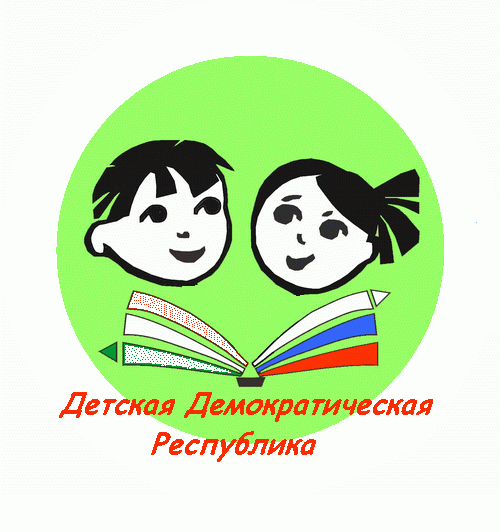 